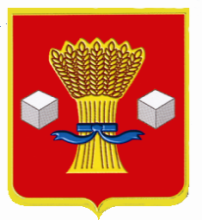 АдминистрацияСветлоярского муниципального района Волгоградской областиПОСТАНОВЛЕНИЕот 13.06.2019	           № 1178О признании утратившим силу постановление администрации Светлоярского муниципального района Волгоградской области от 01.03.2011 № 281 «Об утверждении Положения о проверке достоверности и полноты сведений, предоставляемых гражданами, претендующими на замещение должностей муниципальной службы администрации Светлоярского муниципального района и муниципальными служащими администрации Светлоярского муниципального района, и соблюдения  ограничений муниципальными служащими администрации Светлоярского муниципального района»В целях приведения нормативных правовых актов администрации Светлоярского муниципального района Волгоградской области в соответствии с законодательством Российской Федерации, руководствуясь частью 6 статьи 15 Федерального закона от 02.03.2007 № 25-ФЗ «О муниципальной службе в Российской Федерации», пунктом 2 статьи 9.5 Закона Волгоградской области от 11.02.2008 № 1626-ОД «О некоторых вопросах муниципальной службы в Волгоградской области», Уставом Светлоярского муниципального района Волгоградской области, п о с т а н о в л я ю:Признать утратившим силу постановление администрации Светлоярского муниципального района Волгоградской области от 01.03.2011 № 281 «Об утверждении Положения о проверке достоверности и полноты сведений, предоставляемых гражданами, претендующими на замещение должностей муниципальной службы администрации Светлоярского муниципального района и муниципальными служащими администрации Светлоярского муниципального района и муниципальными служащими администрации Светлоярского муниципального района, и соблюдения  ограничений муниципальными служащими администрации Светлоярского муниципального района».Контроль над исполнением настоящего постановления возложить на управляющего делами администрации Светлоярского муниципального района Волгоградской области Шершневу Л.Н.Глава  муниципального района                                                           Т.В.РаспутинаГлущенко Т.И.